แบบฟอร์มปฏิบัติการที่ ๔ฝึกปฏิบัติเขียนข้อเสนอการวิจัยกลุ่ม (๓ ชั่วโมง)กิจกรรม๑. ให้ผู้เข้ารับการอบรมประชุมกลุ่มร่วมกันเขียนข้อเสนอการวิจัยกลุ่มโดยใช้เนื้อหาที่เขียนใน ๓ ปฏิบัติการที่ผ่านมาโดยใช้แบบฟอร์ม ว๑ด เป็นหลัก๒.ร่วมกันตรวจสอบความเชื่อมโยงของชื่อเรื่อง วัตถุประสงค์ ความเป็นมาความสำคัญ กรอบแนวคิดการวิจัย นิยามตัวแปร และวิธีดำเนินการวิจัยที่สอดคล้องกับวัตถุประสงค์และชื่อเรื่องการวิจัยแบบเสนอโครงการวิจัย (Research Project) โครงการทุนสร้างสถานภาพนักวิจัยรุ่นใหม่ประกอบการเสนอของบประมาณของสำนักงานคณะกรรมการวิจัยแห่งชาติประจำปีงบประมาณ 2559 (หากมีการเปลี่ยนแปลงสามารถติดตาม http://www.nrms.go.th/)------------------------------------ยื่นเสนอขอรับทุนในกลุ่มเรื่อง..................................................................................(ระบุกลุ่มเรื่องเดียวเท่านั้น)กรอบวิจัย.................................................................(ระบุชื่อกรอบวิจัยภายใต้กลุ่มเรื่องเพียงกรอบเดียวเท่านั้น)กรอบวิจัยย่อย.........................................................................................(ระบุชื่อกรอบวิจัยย่อยข้อเดียวเท่านั้น)ชื่อโครงการวิจัย	(ภาษาไทย) .............................................................................................................		(ภาษาอังกฤษ) ........................................................................................................ชื่อแผนงานวิจัย...(ใส่ชื่อแผนงานทั้งภาษาไทยและภาษาอังกฤษ กรณีเป็นโครงการวิจัยย่อยภายใต้แผนงานวิจัย)ส่วน ก : องค์ประกอบของข้อเสนอโครงการวิจัย 1. 	ผู้รับผิดชอบประกอบด้วย (กรณีเป็นทุนความร่วมมือกับต่างประเทศให้ระบุผู้รับผิดชอบ ทั้ง “ฝ่ายไทย” และ “ฝ่ายต่างประเทศ”)1.1	หัวหน้าโครงการ............................................................................................................1.2	ผู้ร่วมงานวิจัย.......................................................................................................................1.4		หน่วยงานหลัก..............................................................................................................1.5	 หน่วยงานสนับสนุน.............................................................................................................2. 	ประเภทการวิจัย...............................................................................................................................3.  	สาขาวิชาการและกลุ่มวิชาที่ทำการวิจัย.........................................................................................4. 	คำสำคัญ (keyword) ของการวิจัย.................................................................................................5. 	ความสำคัญ และที่มาของปัญหา.....................................................................................................6. 	วัตถุประสงค์ของการวิจัย.................................................................................................................7. 	ขอบเขตของการวิจัย........................................................................................................................8. 	ทฤษฎี สมมติฐานและ / หรือกรอบแนวความคิดของการวิจัย.......................................................9. 	การทบทวนวรรณกรรม/สารสนเทศ (information) ที่เกี่ยวข้อง.................................................10.	เอกสารอ้างอิง...................................................................................................................................11.	ประโยชน์ที่คาดว่าจะได้รับ...............................................................................................................12.	แผนการถ่ายทอดเทคโนโลยีหรือผลการวิจัยสู่กลุ่มเป้าหมายเมื่อสิ้นสุดการวิจัย.……………..…….13.	วิธีการดำเนินการวิจัย และสถานที่ทำการทดลอง/เก็บข้อมูล........................................................14.	ระยะเวลาทำการวิจัย และแผนการดำเนินงานตลอดโครงการวิจัย…............................................15.	เป้าหมายของผลผลิต (output) และตัวชี้วัด.................................................................................16.	เป้าหมายของผลลัพธ์ (outcome) และตัวชี้วัด............................................................................17.	ปัจจัยที่เอื้อต่อการวิจัยที่มีอยู่..........................................................................................................18.	งบประมาณของโครงการวิจัย..........................................................................................................แสดงรายละเอียดงบประมาณของโครงการวิจัยเดี่ยว หรือโครงการวิจัยย่อย โดยแยกเป็นรายปี (ตาม แบบ คอบช. 2ค)19.	ผลสำเร็จและความคุ้มค่าของการวิจัยตามแผนการบริหารงานและแผนการดำเนินงาน..........................................................................................................................................................   	ระดับความสำเร็จของงาน..........................................................................................................20.	ข้อเสนอการวิจัยหรือส่วนหนึ่งส่วนใดของข้อเสนอการวิจัยนี้ (เลือกได้เพียง 1 ข้อ)	ไม่ได้เสนอต่อแหล่งทุนอื่น	เสนอต่อแหล่งทุนอื่นคือ (ระบุชื่อแหล่งทุน)21.	คำชี้แจงอื่นๆ....................................................................................................................................22.	ลงลายมือชื่อหัวหน้าโครงการและนักวิจัยร่วมโครงการเพื่อให้คำรับรองในการจัดทำข้อเสนอการวิจัยและดำเนินการวิจัยตามประกาศสำนักงานคณะกรรมการวิจัยแห่งชาติ (วช.) เรื่องการรับข้อเสนอการวิจัยเพื่อขอรับการสนับสนุนทุนอุดหนุนการวิจัย ประจำปีงบประมาณ 255923.	คำอนุมัติของผู้บังคับบัญชาระดับอธิบดี หรือเทียบเท่าของภาครัฐ (หรือผู้ได้รับมอบอำนาจ) หรือกรรมการผู้จัดการใหญ่ หรือเทียบเท่าในส่วนของภาคเอกชน (หรือผู้ได้รับมอบอำนาจ) ในการยินยอม/อนุญาต ให้ดำเนินการวิจัยรวมทั้งให้ใช้สถานที่ อุปกรณ์ และสาธารณูปโภคในการดำเนินการวิจัย(ลงชื่อ) ..........................................(............................................)ตำแหน่ง..........................................วันที่........... เดือน...................พ.ศ.. ……..….หมายเหตุ :	ตัวเอียงในวงเล็บทุกหน้า หมายถึงคำอธิบายไม่จำเป็นต้องระบุไว้ในแผนงานวิจัยรายละเอียดงบประมาณแผนงานวิจัย/โครงการวิจัยย่อย/โครงการวิจัยเดี่ยวส่วน  ข	: ประวัติคณะผู้วิจัยและที่ปรึกษาโครงการวิจัย1.	ชื่อ - นามสกุล (ภาษาไทย) นาย  นาง  นางสาว  ยศชื่อ - นามสกุล (ภาษาอังกฤษ) Mr, Mrs, Miss, Rank2.	เลขหมายบัตรประจำตัวประชาชน3.	ตำแหน่งปัจจุบัน4.	หน่วยงานและสถานที่อยู่ที่ติดต่อได้สะดวก  พร้อมหมายเลขโทรศัพท์ โทรศัพท์มือถือ โทรสาร  และ e-mail5.	ประวัติการศึกษาต้องระบุสถาบันการศึกษา สาขาวิชาและปีที่จบการศึกษา 6.	สาขาวิชาการที่มีความชำนาญพิเศษ (แตกต่างจากวุฒิการศึกษา) ระบุสาขาวิชาการ7.	ประสบการณ์ที่เกี่ยวข้องกับการบริหารงานวิจัยทั้งภายในและภายนอกประเทศ (โดยระบุสถานภาพในการทำการวิจัยว่าเป็นผู้อำนวยการแผนงานวิจัย หัวหน้าโครงการวิจัย หรือผู้ร่วมวิจัยในแต่ละข้อเสนอการวิจัย)7.1	หัวหน้าโครงการวิจัย : ชื่อโครงการวิจัย7.2	งานวิจัยที่เกี่ยวข้องและทำเสร็จแล้ว : (ชื่อผลงานวิจัย ปีที่พิมพ์ การเผยแพร่ และแหล่งทุนย้อนหลังไม่เกิน 5 ปี)7.3	งานวิจัยที่กำลังทำ : (ชื่อโครงการวิจัย แหล่งทุน และสถานภาพในการทำวิจัย (ผู้บริหารโครงการ หัวหน้าโครงการ และ/หรือผู้ร่วมวิจัย) ระบุเดือน และปีที่เริ่มต้นและสิ้นสุด)หมายเหตุ :	-	ระบุข้อมูลโดยละเอียดในแต่ละหัวข้ออย่างถูกต้องและครบถ้วนสมบูรณ์ เพื่อประโยชน์ในการประเมินข้อเสนอโครงการ	-	สำหรับที่ปรึกษาโครงการวิจัยให้ลงนามรับรองในแบบฟอร์ม แบบ คอบช. 3กรอบวิจัยสามารถดาวน์โหลดได้ที่ http://www.nrct.go.th/training.aspx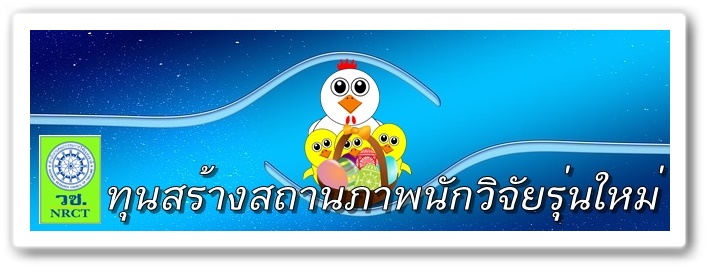 (ลงชื่อ)..........................................หัวหน้าโครงการวิจัยวันที่........... เดือน...................พ.ศ.. …….….(ลงชื่อ)................................................(.................................................)ผู้ร่วมวิจัยวันที่........... เดือน...................พ.ศ.. ….…….(ลงชื่อ)...................................................(......................................................)ผู้ร่วมวิจัยวันที่........... เดือน...................พ.ศ.. ….…..….